Tel:+995 322 25 24 71Mobile: +995 599 315 229Email: kbegiashvili@mercycorps.org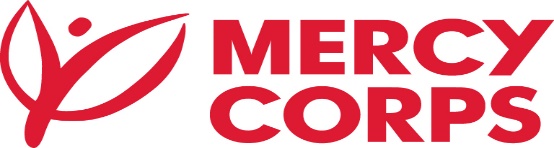 ტენდერზე მოწვევის წერილი7 მარტი 2017 წელი - თბილისიქ-ნო/ბ-ნომერსი ქორფსი არის ჰუმანიტარული და განვითარების საერთაშორისო არასამთავრობო ორგანიზაცია, რომელიც ახორციელებს პროგრამებს მსოფლიოს 48-ზე მეტ ქვეყანაში. მისი სათაო ოფისები განლაგებულია აშშ-ში, ორეგონის შტატში, ქ. პორტლანდში, და დიდ ბრიტანეთში, შოტლანდიაში, ქ. ედინბურგში. ორაგნიზაციის შესახებ დეტალური ინფორმაცია შეგიძლიათ იხილოთ ვებ-გვერდზე: www.mercycorps.orgსაქართველოში მერსი ქორფსმა უკვე განახორციელა არაერთი პროექტი, რომელსაც აფინანსებდა სხვადასხვა საერთაშორისო დონორის/კომპანიის მიერ, როგორიცაა USAID, BP, KfW, ევრო კომისიის, იაპონიის საელჩოს მიერ, ამჟამად მერსი ქორფსი ახორციელებს ევროკომისიის მიერ დაფინანსებულ პროგრამას „ფერმერული კოოპერატივების განვითარება საქართველოს სასოფლო მუნიციპალიტეტებში“, USAID -ის პროგრამას “ქალთა და გოგონათა ეკონომიკური გაძლიერება ქვემო-ქართლისა და სამცხე-ჯავახეთის რეგიონებში“, შვეიცარიის  განვითარებისა და თანამშრომლობის სააგენტოს მიერ დაფინანსებულ პროექტებს სამცხე-ჯავახეთში, ქვემო-ქართლსა და აჭარის ავტონომიურ რესპუბლიკაში.ევროკავშირის მიერ დაფინანსებული პროექტი „სოფლის განვითარების ახალი მიდგომა საქართველოში“ არის  სოფლისა და სოფლის მეურნეობის განვითარების სამეზობლო პროგრამის (ENPARD)  ნაწილი, რომელიც პირველად “მერსი ქორფსის წარმომადგენლობა საქართველოში“ ახორციელებს ბორჯომის მუნიციპალიტეტში,  სამცხე-ჯავახეთის რეგიონში. პროექტის მიზანია  წვლილი შეიტანოს სოფლად სიღარიბის დაძლევაში; ხელი შეუწყოს და განავითაროს აღმავალი, საზოგადოებაზე ორიენტირებული სასოფლო განვითარების მიდგომა, რომელიც მხარს დაუჭერს სოციალურ - ეკონომიკურ განვითარებას ბორჯომის მუნიციპალიტეტში.მერსი ქორფსის საქართველოს წარმომადგენლობა, ევროკომისიის მიერ დაფინანსებულ პროექტის „სოფლის განვითარების ახალი მიდგომა საქართველოში“ ფარგლებში აცხადებს ტენდერს :მშრალი სასრიალოს შეძენა - მონტაჟზესპეციფიკაციები მოცემულია თანდართულ დოკუმენტში:skating-rink Specifications.pdfტენდერი მონაწილეობისათვის დაინტერესებულმა კომპანიებმა /ფიზიკურმა პირებმა უნდა წარმოადგინონ შემდეგი ინფორმაცია:ფასები (დღ-ს გარეშე)მოწოდების პირობები (ტრანსპორტირება, საბაჟო პროცედურები და ა.შ.)წარმოშობისა და ხარისხის სერტიფიკატი;მიუთითოს გადახდის პირობები;მიამაგროს ამონაწერი საჯარო ან გადასახადის გადამხდელთა რეესტრიდან/პირადობის მოწმობის ასლი (ფიზიკური პირებისთვის).შემოთავაზება უნდა იყოს დამოწმებული ხელმოწერითა და ბეჭდით და ჩადებული დალუქულ ხელმოწერილ კონვერტში. საბუთების შემოტანის ბოლო ვადა არის 2017 წლის 21 მარტი  17:00 საათი. საბუთების ჩაბარება შესაძლებელია მერსი ქორფსის ოფისებში:1. ერეკლეს ქ.N37. ბორჯომი             2. გ. გეგეჭკორის ქუჩა #6. თბილისიდამატებითი კითხვების შემთხვევაში დაგვიკავშირდით ქვემოთ მითითებულ ნომრებზეTender Invitation LetterMarch 7, 2017 – TbilisiDear Sir/Madam Mercy Corps is an international non-governmental relief and development agency with programs in over 48 countries worldwide. Its headquarters are: Portland, Oregon, USA and Edinburgh, Scotland, U.K. Detailed information about Mercy Corps is available on the web-site: www.mercycorps.orgIn Georgia, Mercy Corps has already implemented several programs financed by international donors /companies such as USAID, BP, KfW, EC and Japan Embassy. Currently Mercy Corps is implementing EC programs “Strengthening farmers’ cooperatives in rural municipalities of Georgia”, USAID program “Broadening horizons” and SDC programs in Achara, Samtskhe-Javakheti and Kvemo Kartli Region.     The EU funded programme “A New Approach for Rural Development in Georgia” is part of the European Neighbourhood Programme for Agriculture and Rural Development (ENPARD) in Georgia (Pilot Rural Development Measures) and is being implemented by Mercy Corps in Borjomi Municipality, Samtskhe-Javakheti region of Georgia.  The overall objective of the project is to contribute to the reduction of rural poverty in Georgia.  The specific is to successfully promote and develop a bottom-up, community-driven rural development approach that supports socio-economic development within Borjomi Municipality.  Mercy Corps Georgia within EC funded Program “A New Approach for Rural Development in Georgia” is seeking for :Special skating-rink supplier            specifications are given in attached document:skating-rink Specifications.pdf     For participation in the tender companies/individuals should submit the following documents:prices in GEL (Without VAT)Terms of transportation, customs and etc. Should present certificate of origin and certificate of qualityTerms of payment;Registration license/copy of the ID card (for Private Individuals). Please certify your bid with seal and signature, put it in a closed, sealed and signed envelope.  The deadline for the submission of all required documents is 17:00, March 21, 2017 at Mercy Corps offices 1. Erekle str.N37. Borjomi , Georgia2. #6 G. Gegechkori, Tbilisi Georgia.For further details please use contact details below.Kote BegiashviliProcurement/Logistics OfficerMercy Corps GeorgiaZviad BeglarishviliTel:+995 595 30 91 00